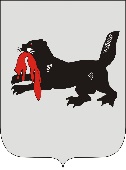 ИРКУТСКАЯ ОБЛАСТЬУСОЛЬСКАЯ РАЙОННАЯТЕРРИТОРИАЛЬНАЯ ИЗБИРАТЕЛЬНАЯ КОМИССИЯр.п.БелореченскийО регистрации Музыра Светланы Викторовны кандидатом на должность Главы городского поселения Среднинского муниципального образованияПроверив соответствие порядка выдвижения гражданина Российской Федерации Музыра Светланы Викторовны на должность Главы городского поселения Среднинского муниципального образования требованиям Закона Иркутской области от 11 ноября 2011 года № 116-ОЗ «О муниципальных выборах в Иркутской области» (далее – Закон) и представленные для регистрации кандидата документы, в соответствии с пунктом 3 части 4 статьи 32, частью 2 статьи 34, частью 1 статьи 62 указанного Закона, Усольская районная территориальная избирательная комиссия РЕШИЛА:Зарегистрировать кандидатом на должность Главы городского поселения Среднинского муниципального образования Музыра Светлану Викторовну, гражданина Российской Федерации, дата рождения - 29 мая 1967 года, основное место работы, занимаемая должность, род занятий - ООО "Эстетика", администратор стоматологического кабинета, место жительства - Иркутская область, г.Усолье-Сибирское, выдвинутого избирательным объединением ИРО ЛДПР, «21» апреля 2021 года в 14 часов 10 минут. Выдать Музыра Светлане Викторовне удостоверение установленного образца.Направить копию решения в средства массовой информации.Разместить настоящее решение на официальном сайте Усольской районной территориальной избирательной комиссии.Р Е Ш Е Н И ЕР Е Ш Е Н И Е21 апреля 2021 года                           № 14/77  ПредседательУсольской районной территориальной избирательной комиссииО.А.КузнецоваСекретарьУсольской районной территориальной избирательной комиссииИ.И.Ушакова